Математика («Школа России», М.И. Моро)Раздел «Числа от 1 до 1000. Повторение»4 классУрок 2
Выражение и его значение. Порядок выполнения действий(учебник, с. 6–7)Ход урокаПродолжение табл.Продолжение табл.Продолжение табл.Окончание табл.Цели деятельности учителяСоздать условия для организации и проведения повторения порядка выполнения действий в выражениях со скобками и без скобок; совершенствовать навык решения задач и примеров, умения поиска необходимой информации и анализа полученной информации; определять границы знания и «незнания»; способствовать развитию интереса к предмету «Математика»Тип урокаЗакрепление знаний и способов действийПланируемые 
образовательные 
результатыПредметные (объем освоения и уровень владения компетенциями): знают порядок выполнения действий в выражениях со скобками и без скобок; владеют навыком решения примеров и задач.Метапредметные (компоненты культурно-компетентностного опыта/приобретенная компетентность): овладеют способ-ностью понимать учебную задачу урока, отвечать на вопросы, обобщать собственные представления; слушают собеседника и ведут диалог, оценивают свои достижения на уроке; умеют вступать в речевое общение, пользоваться учебником.Личностные: имеют мотивацию учебной деятельности, навыки сотрудничества со взрослыми и сверстниками в разных ситуацияхметоды и формы 
обученияФормы: фронтальная, индивидуальная. Методы: словесный, наглядный, практическийОбразовательные 
ресурсыhttp://govsholofs.ucoz.ru/index/butorina_t_p/0-180ОборудованиеИнтерактивная доска (экран), компьютер, проекторОсновные понятия и терминыПорядок действий, выражения со скобками и без скобокЭтапы 
урокаОбучающие 
и развивающие компоненты, задания и упражненияДеятельность учителяДеятельность
учащихсяФормыоргани-зации
взаимо-действияна урокеФормируемые умения
(универсальные 
учебные действия)Промежуточныйконтроль1234567I. Моти-
вация (самоопределение) к учебной деятель-ностиЭмоциональная, психологическая и мотивационная подготовка учащихся к усвоению изучаемого материалаПриветствует учащихся, проверяет готовность класса и оборудования, эмоционально настраивает на учебную деятельность.Смекай, считай, отгадывай.Пусть победит смекалка!Думай, пробуй и ищи,Будет трудно – не пищи!Слушают учителя. Демонстрируют готовность к уроку, готовят рабочее место к урокуФронтальная, индивидуальнаяЛ – понимают и принимают значение знаний для человека; имеют желание учиться; проявляют интерес к изучаемому предмету, понимают его важностьНаблю-дение за организацией учащимися рабочего местаII. Актуализация знаний1. Проверка домашнего задания.Проверяет наличие домашней работы в тетрадях.Фронтальная.П – проводят анализ, синтез, сравнение, обобщение, аналогию; извлекают необходимую информацию из учебных текстов; используют знаково-символические средства для решения практических задач; осознанно и произвольно строят речевое высказывание; подводят под понятие; владеют способами выполнения заданий поискового характера, базовыми предметными понятиями.Р – принимают и сохра-Наблюдения учителя.Владение вычислительными навыками
(табличное умножение и деление, сложение и вычитание в пределах 100).2. Устный счет:1) Вычисление цепочки примеров и нахождение следующего числа в ряду ответов.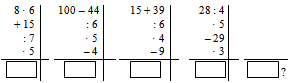 Выполняют задание.Фронтальная.П – проводят анализ, синтез, сравнение, обобщение, аналогию; извлекают необходимую информацию из учебных текстов; используют знаково-символические средства для решения практических задач; осознанно и произвольно строят речевое высказывание; подводят под понятие; владеют способами выполнения заданий поискового характера, базовыми предметными понятиями.Р – принимают и сохра-Наблюдения учителя.Владение вычислительными навыками
(табличное умножение и деление, сложение и вычитание в пределах 100).12345672) Арифметический диктантЧитает задачи:а) В одном ведре 8 л воды, а в другом – на 2 л меньше. Сколько воды во втором ведре? (8 – 2 = 6.)б) В одном ведре 8 л воды, а в другом на 2 л больше. Сколько воды в двух ведрах? 
((8 + 2) + 8 = 18.)в) В ведре было 12 л воды. Из него отлили сначала 2 л, а потом еще 4 л. Сколько литров воды осталось в ведре? (12 – 2 – 4 = 6.)г) Из ведра отлили 4 л воды, а потом еще 3 л. После этого в нем осталось 2 л. Сколько воды было в ведре вначале? (4 + 3 + 2 = 9.)д) В одном ведре было 10 л воды, а в другом 8 л. Из них на поливку взяли 6 л. Сколько воды осталось в ведрах? ((10 + 8) – 6 = 12.)Проводится проверка записанных решений 
задачЗаписывают решение задачи выражениемИндивидуальная,фронтальнаяняют учебные задачи,ориентируются в учебнике; планируют, контроли-руют учебные действия; замечают допущенные ошибки; осознают правило контроля и успешно используют его в решении учебной задачи.К – обмениваются мнениями; умеют слушать друг друга, строить понятные для партнера 
по коммуникации речевые высказывания, зада-ют вопросы с целью по-лучения необходимой для решения проблемы информации; могут работать в коллективе, уважают мнения других участников образовательного процесса.Л – осознают свои возможности в учении; способны адекватно рассуждать о причинах своего успеха или неуспеха 
в учении, связывая успехи с усилиями, трудолюбием; проявляют познавательный интерес к изучению учебного предмета.Решение текстовых арифметических задачIII. Целеполагание– Найдите значение выражений.(Запись на доске: (8 – 3) + 4 и 8 – (3 + 4).)– Что общего в этих выражениях?– А есть какое-то отличие?– А почему получились разные ответы?– Сегодня на уроке мы с вами и будем повторять порядок действий в выраженияхВыполняют задание.Отвечают на вопросы.Внимательно слушаютФронтальная, индивидуальнаяняют учебные задачи,ориентируются в учебнике; планируют, контроли-руют учебные действия; замечают допущенные ошибки; осознают правило контроля и успешно используют его в решении учебной задачи.К – обмениваются мнениями; умеют слушать друг друга, строить понятные для партнера 
по коммуникации речевые высказывания, зада-ют вопросы с целью по-лучения необходимой для решения проблемы информации; могут работать в коллективе, уважают мнения других участников образовательного процесса.Л – осознают свои возможности в учении; способны адекватно рассуждать о причинах своего успеха или неуспеха 
в учении, связывая успехи с усилиями, трудолюбием; проявляют познавательный интерес к изучению учебного предмета.IV. Изуче-ние нового материалаРабота по учебнику, в тетради: повторение порядка действий в выражениях.– Откройте учебник на странице 6. Прочитайте вводную статью.Открывают с. 103 
и читают правила о порядке выполнения действий в выражениях.Индивидуальная.няют учебные задачи,ориентируются в учебнике; планируют, контроли-руют учебные действия; замечают допущенные ошибки; осознают правило контроля и успешно используют его в решении учебной задачи.К – обмениваются мнениями; умеют слушать друг друга, строить понятные для партнера 
по коммуникации речевые высказывания, зада-ют вопросы с целью по-лучения необходимой для решения проблемы информации; могут работать в коллективе, уважают мнения других участников образовательного процесса.Л – осознают свои возможности в учении; способны адекватно рассуждать о причинах своего успеха или неуспеха 
в учении, связывая успехи с усилиями, трудолюбием; проявляют познавательный интерес к изучению учебного предмета.Работа 
с учебной статьей.1234567№ 11.Проверяет правильность рассуждений уча-щихся:320 : (60 – 52) · 6– В этом выражении есть скобки. Значит, 
первое действие надо выполнять в скобках,а затем по порядку слева направо: деление, 
а потом умножение.60 – 52 = 8, 320 : 8 = 40 и 40 · 6 = 240.Решают с комментированием примеры.Записывают в тетрадь.Фронтальная.Выполнение действий в выражениях со скоб-ками, знание порядка действий в выражениях со скобками.230 + (170 + 40 : 2).– В этом выражении есть скобки. Значит, первое действие надо выполнять в скобках.
Но в скобках два действия: сложение и деление. По правилу сначала надо выполнить 
деление, а потом сложение: 40 : 2 = 20, 
170 + 20 = 190 и 230 + 190 = 420.Аналогично объясняют решение еще двух примеров.Выполнение действий в выражениях со скоб-ками, знание порядка действий в выражениях со скобками.ФизкультминуткаПредлагает выполнить движения согласно физкультминуткеВыполняют физкультминуткуФронтальнаяР – принимают и сохраняют учебную задачу.К – проявляют готовность слушать.Л – имеют установку 
на здоровый образ жизниВыполнение движений сог-ласно инструкции учителяV. Практическая деятельность1. Решение 
задач.№ 13.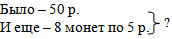 1) 5 · 8 = 40 (р.) – составляют 8 монет.2) 50 + 40 = 90 (р.).Ответ: 90 рублей всего.Задачу № 13 решают самостоятельно после совместной записи 
условия.Фронтальная, индивидуальная.П – проводят анализ, синтез, сравнение, обобщение, аналогию, сериацию, классификацию; выдвигают гипотезы и их обосновывают; осуществляют Устные ответы, записи
в тетради.1234567№ 14. 1) 120 : 2 = 60 (м.) – в 1 вагоне.2) 60 · 7 = 420 (м.).Ответ: 420 мест в 7 вагонах.Один учащийся решает задачу с комментированием у доски.Фронтальная, индивидуальная.поиск необходимой информации; используют знаково-символические средства; осуществляют моделирование и преобразование моделей разных типов (схемы, знаки и т. д.); строят логическую цепь рассуждений, доказательство; устанавливают причинно-следственные связи; осознанно и произвольно строят речевое высказывание.Р – осуществляют контроль, коррекцию, оценку; волевую саморегуляцию в ситуации затруднения.К – выражают свои 
мысли с достаточной полнотой и точностью; адекватно используют 
речевые средства для 
решения коммуникационных задач; формулируют и аргументируют свое мнение и позицию 
в коммуникации; осуществляют учет разных мнений, координирование в сотрудничестве разных позиций; исполь-Решение текстовых арифметических задач.№ 18 (с. 7).– Прочитайте задачу. Объясните, что означают выражения.Для учащихся, которые затрудняются объяснить, что означают выражения, необходимо сделать краткую запись.1) 250 : 5 – узнаем, сколько упаковали пакетов с семенами астр.2) 240 : 8 – узнаем, сколько упаковали пакетов с семенами гвоздик.3) 250 : 5 + 240 : 8 – узнаем, сколько всего пакетов с семенами цветов упаковали.– Поставьте вопрос к задаче так, чтобы в выражении был знак «минус».– Запишите решение задачи.Выполняют задания.– На сколько пакетов 
с семенами астр упаковали больше, чем пакетов с семенами гвоздик?Фронтальная, индивидуальная.поиск необходимой информации; используют знаково-символические средства; осуществляют моделирование и преобразование моделей разных типов (схемы, знаки и т. д.); строят логическую цепь рассуждений, доказательство; устанавливают причинно-следственные связи; осознанно и произвольно строят речевое высказывание.Р – осуществляют контроль, коррекцию, оценку; волевую саморегуляцию в ситуации затруднения.К – выражают свои 
мысли с достаточной полнотой и точностью; адекватно используют 
речевые средства для 
решения коммуникационных задач; формулируют и аргументируют свое мнение и позицию 
в коммуникации; осуществляют учет разных мнений, координирование в сотрудничестве разных позиций; исполь-12345672. Индивидуальные разноуровневые задания.Выполняют задания.Индивидуальная.зуют критерии для обоснования своего сужденияВладение вычислительными навыками (сложение и вычита- ние в пределах100 
(1000), внетабличное умножение и деление)3. Задания 
из электронного приложения к учебникуВыполняют заданияИндивидуальнаяВладение вычислительными навыками (сложение и вычита- ние в пределах100 
(1000), внетабличное умножение и деление)VI. Итоги урока.РефлексияОбобщение полученных на уроке сведений.Заключительная беседа.Выставление оценок– Повторите порядок выполнения действий.– Перечислите типичные ошибки при решении примеров со скобками и без скобок.– Какие рекомендации можете дать во избежание данных ошибок?Отвечают на вопросы, делают выводы и обобщенияФронтальная, индивидуальнаяП – ориентируются в своей системе знаний.Р – оценивают собственную деятельность на уроке.Л – проявляют интерес 
к предмету, стремятся 
к приобретению новых знанийУстные ответыVII. Домашнее заданиеИнструктаж 
по выполнению домашнего заданияС. 7, № 20, 21Задают уточняющие вопросыФронтальная, индивидуальнаяР – принимают и сохраняют учебную задачу, осуществляют поиск средств для ее выполнения